	MĚSTO ŽATEC	USNESENÍ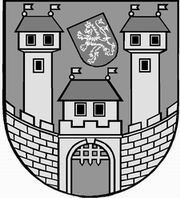 	z 	28	. jednání Rady města Žatce 	konané dne	22.10.2013Usnesení č. 	723 /13	-	786 /13	 723/13	Schválení programu	 724/13	Kontrola usnesení	 725/13	Informace o investičních akcích	 726/13	Prodej  pozemků v k.ú. Milčeves	 727/13	Prodej  pozemků v k.ú. Žatec	 728/13	Pronájem pozemku z majetku města	 729/13	Nájem pozemku v k.ú. Žatec	 730/13	Bytové otázky	 731/13	Podnájemní smlouva na nebytový prostor	 732/13	Žádost o prominutí poplatku z prodlení	 733/13	Záměr prodat objekt e.č. 2554 ul. Jaroslava Vrchlického v Žatci	 734/13	Základní škola Žatec, Petra Bezruče 2000, okres Louny	 735/13	Rozpočtová změna – revize nemocnice	 736/13	Rozpočtová změna – Dětské hřiště „U gymnázia“ v Žatci	 737/13	Odstranění dětského hřiště v ul. V Zahradách za čp. 2201 v Žatci	 738/13	Dodatek č. 2 – projektová dokumentace „Technická infrastruktura Žatec - 	Pod Kamenným vrškem – 2. etapa, část B“	 739/13	Umístění Stolpersteinu v Žatci	 740/13	PD - Rekonstrukce 3 přechodů na silnici I/27, Žatec	 741/13	Rekonstrukce 3 přechodů na silnici I/27, Žatec, úsek Nákladní – Osvoboditelů	 742/13	Smlouva o budoucí smlouvě o zřízení věcného břemene	 743/13	Žatecká teplárenská, a.s.	 744/13	Klášter Kapucínů	 745/13	Dodatek č. 1 stavby	 746/13	Rozpočtová změna	 747/13	Podání žádosti z grantového řízení o nadační příspěvek Nadace ČEZ - 	Podpora  regionů	 748/13	Potvrzení o přijetí dotace na akci OPŽP - akceptační č. 12124963	 749/13	Nabytí do majetku města	 750/13	Žádost o refundaci fin.  prostředků z pojistné události – vodovodní škoda 	RK MPR	 751/13	Stanovisko obce ke změně kapacity – DD Žatec	 752/13	Základní škola Žatec, Komenského alej 749, okres Louny – rozpočtová 	změna a uložení odvodu z investičního fondu	 753/13	Rozpočtová změna – navýšení příspěvku PO	 754/13	Rozpočtová změna – navýšení příspěvku PO	 755/13	ZŠ a MŠ Žatec, Dvořákova 24, okres Louny - žádost o povolení dočasného 	použití finančních prostředků zřizovatele	 756/13	Rozpočtová změna – navýšení příspěvku PO	 757/13	Rozbor hospodaření Města Žatce k 30.09.2013	 758/13	Pohledávky Města Žatec	 759/13	Pojistné plnění – zapojení do rozpočtu	 760/13	Žádost o povolení výjimky z nejvyššího počtu dětí ve dvou přípravných 	třídách – ZŠ a MŠ, Žatec, Dvořákova 24	 761/13	Rozpočtová změna	 762/13	Rozpočtová změna	 763/13	Zajištění lékařské pohotovostní služby pro rok 2014	 764/13	Prodloužení spoje č. 39 linky MHD do Bezděkova	 765/13	Vyhodnocení provozu MHD na koupaliště	 766/13	Úprava platu ředitele PO Mateřská škola speciální Žatec, Studentská 1416, 	okres Louny	 767/13	Přidělení bytu v DPS	 768/13	Přidělení bytu v DPS	 769/13	Přijetí daru pro Kamarád - LORM	 770/13	Rozpočtová změna	 771/13	Zpráva o činnosti příspěvkové organizace - Chrám Chmele a Piva CZ, 	příspěvková organizace za 1. pololetí roku 2013	 772/13	Zpráva o činnosti Jednotky sboru dobrovolných hasičů Žatec za 1. pololetí 	roku 2013	 773/13	Přijetí věcného daru	 774/13	Prodej požární stříkačky PPS 12	 775/13	Licenční smlouva	 776/13	Rozpočtová změna	 777/13	Výslednost Městské policie Žatec za měsíc září 2013	 778/13	Protokol o výsledku následné veřejnosprávní kontroly	 779/13	Protokol o výsledku následné veřejnosprávní kontroly	 780/13	Dodatek č. 2 ke Statutu Sociálního fondu	 781/13	Základní škola a Mateřská škola, Žatec, Dvořákova 24, okres Louny – 	souhlas s čerpáním IF	 782/13	Rozpočtová změna	 783/13	Rozpočtová změna – účelová neinvestiční dotace	 784/13	Záchrana objektu bývalých papíren a vybudování depozitářů muzea v jejich	 části – žádost o dotaci v ROP NUTS II Severozápad	 785/13	Rekonstrukce dopravního terminálu v Žatci – žádost o dotaci v ROP NUTS	 II Severozápad	 786/13	Program zastupitelstva města	 723/13	Schválení programuRada města Žatce projednala a schvaluje program jednání rady města.									 T:  22.10.2013	O:	p.	NOVOTNÝ	 724/13	Kontrola usneseníRada města Žatce projednala a bere na vědomí kontrolu usnesení z minulých jednání rady města.									 T:  22.10.2013	O:	p.	VAJDA	 725/13	Informace o investičních akcíchRada města Žatce bere na vědomí informaci o investičních akcích.									 T:  22.10.2013	O:	p.	TRÁVNÍČEK	 726/13	Prodej  pozemků v k.ú. MilčevesRada města Žatce projednala a ukládá odboru rozvoje a majetku města zveřejnit po dobu 30 dnů záměr města prodat pozemek zahradu p.p.č. 277 o výměře 288 m2 za kupní cenu 23.493,- Kč a zastavěnou plochu st.p.č. 61 o výměře 159 m2 v k.ú. Milčeves za kupní cenu 32.055,- Kč a následně prodat s podmínkou zřízení věcného břemene přístupu, opravy, údržby a strpění stavby jímky splaškových vod k rodinnému domu čp. 45 Milčeves.	T:	30.10.2013	O:	p.	TRÁVNÍČEK	 727/13	Prodej  pozemků v k.ú. ŽatecRada města Žatce doporučuje Zastupitelstvu města Žatce schválit prodej částí pozemků ostatní plochy p.p.č. 6619/5 a ostatní p.p.č. 6678/12 GP č. 5718-041/2012 nově označené jako p.p.č. 6619/12 o výměře 104 m2 (parcela zjednodušené evidence p.č. 6619/3 díl4) a ostatní plocha p.p.č. 6678/21 o výměře 3 m2 (parcela zjednodušené evidence p.č. 6619/3 díl 3), vše v k.ú. Žatec Chmelařství, družstvo Žatec za kupní cenu 53.500,- Kč a poplatky spojené s provedením kupní smlouvy.	T:	31.10.2013	O:	p.	TRÁVNÍČEK	 728/13	Pronájem pozemku z majetku městaRada města Žatce schvaluje nájem pozemku p.p.č. 3884/6 zahrada o výměře 650 m2 v k.ú. Žatec fyzické osobě jako zahradu na dobu určitou do 01.10.2016 za nájemné ve výši 3.400,- Kč/rok.	T:	6.11.2013	O:	p.	TRÁVNÍČEK	 729/13	Nájem pozemku v k.ú. ŽatecRada města Žatce schvaluje nájem pozemku p.p.č. 5678/17 zahrada o výměře 385 m2 v k.ú. Žatec fyzické osobě jako zahradu na dobu určitou do 01.10.2016 za nájemné ve výši 2,- Kč/m2/rok.									 T:  6.11.2013	O:	p.	TRÁVNÍČEK	 730/13	Bytové otázkyRada města Žatce projednala doporučení bytové komise č. 26/13 a schvaluje nájem bytu č. 14 v č.p. 2836 ul. Dr. Václava Kůrky v Žatci, na dobu určitou do 31.12.2014, nájemce fyzická osoba.	Rada města Žatce projednala doporučení bytové komise č. 27/13 a schvaluje zpětvzetí výpovědi nájmu bytu č. 1 v č.p. 2835 ul. Dr. Václava Kůrky v Žatci, o velikosti 1+3, nájemce fyzické osoby.Rada města Žatce projednala doporučení bytové komise č. 28/13  a schvaluje zpětvzetí výpovědi nájmu bytu č. 19 v č.p. 2835 ul. Dr. Václava Kůrky v Žatci, o velikosti 1+3, nájemce fyzické osoby.Rada města Žatce projednala doporučení bytové komise č. 32/13 a schvaluje nájem bytu č. 301 o velikosti 1+kk v č.p. 3083 ul. Husova v Žatci fyzické osobě za měsíční nájemné 110,- Kč/m2 bez služeb na dobu určitou do 31.12.2014 s podmínkou uhrazení vratné kauce ve výši trojnásobku měsíčního nájemného a zálohy na úhradu za plnění poskytovaná v souvislosti s užíváním bytu.Rada města Žatce projednala doporučení bytové komise č. 33/13 a schvaluje nájem bytu č. 4  o velikosti 1+3 v č.p. 2837 ul. Dr. Václava Kůrky v Žatci fyzické osobě za měsíční nájemné 75,54 Kč/m2 bez služeb na dobu určitou do 31.12.2014 s podmínkou uhrazení vratné kauce ve výši trojnásobku měsíčního nájemného a zálohy na úhradu za plnění poskytovaná v souvislosti s užíváním bytu.Rada města Žatce projednala doporučení bytové komise č. 34/13 a schvaluje nájem bytu č. 2 o velikosti 1+1 v č.p. 1604 ul. Příkrá v Žatci fyzické osobě za měsíční nájemné 30,- Kč/m2 bez služeb na dobu určitou do 31.12.2014 s podmínkou uhrazení vratné kauce ve výši trojnásobku měsíčního nájemného a zálohy na úhradu za plnění poskytovaná v souvislosti s užíváním bytu.Rada města Žatce projednala doporučení bytové komise č. 35/13 a schvaluje nájem bytu č. 1 o velikosti 1+1 v č.p. 1604 ul. Příkrá v Žatci fyzické osobě za měsíční nájemné 30,-Kč/m2 bez služeb na dobu určitou do 31.12.2014 s podmínkou uhrazení vratné kauce ve výši trojnásobku měsíčního nájemného a zálohy na úhradu za plnění poskytovaná v souvislosti s užíváním bytu s podmínkou vrácení bytu č. 5 v č.p. 2835 ul. Dr. Václava Kůrky v Žatci.Rada města Žatce projednala doporučení bytové komise č. 36/13 a schvaluje nájem bytu č. 7 o velikosti 1+1 v č.p. 1604 ul. Příkrá v Žatci fyzické osobě za měsíční nájemné 30,-Kč/m2 bez služeb na dobu určitou do 31.12.2014 s podmínkou uhrazení vratné kauce ve výši trojnásobku měsíčního nájemného a zálohy na úhradu za plnění poskytovaná v souvislosti s užíváním bytu.									 T:  8.11.2013	O:	p.	TRÁVNÍČEK	 731/13	Podnájemní smlouva na nebytový prostorRada města Žatce souhlasí s uzavřením smlouvy o podnájmu nebytových prostor umístěných v přízemí domu č.p. 8 tř. Obránců míru v Žatci mezi nájemcem fyzickou osobou a podnájemcem spol. Gama mobile s.r.o., zast. jednatelkou fyzickou osobou, na dobu neurčitou.	T:	31.10.2013	O:	p.	TRÁVNÍČEK	 732/13	Žádost o prominutí poplatku z prodleníRada města Žatce neschvaluje prominutí poplatku z prodlení ve výši 12.113,- Kč vzniklého v souvislosti s dluhem na nájmu bytu č. 14 o velikosti 1+1 v č.p. 1604 ul. Příkrá v Žatci, nájemce fyzická osoba.									 T:  31.10.2013	O:	p.	TRÁVNÍČEK	 733/13	Záměr prodat objekt e.č. 2554 ul. Jaroslava Vrchlického v ŽatciRada města Žatce ukládá odboru rozvoje a majetku města zveřejnit po dobu 30 dnů záměr města prodat nemovitost bývalou kotelnu e.č. 2554 ul. Jaroslava Vrchlického v Žatci s pozemkem st.p.č. 3356 o výměře 406 m2 (podle geometrického plánu č. 5363-115/2011) v k.ú. Žatec za kupní cenu 787.390,- Kč a poplatky spojené s provedením smlouvy s podmínkami kupní smlouvy:- závazek kupujícího umožnit po příslušné kolaudaci na základě smluvního vztahu Základní umělecké škole Žatec, okr. Louny, využití prostor v objektu e.č. 2554 ul. Jaroslava Vrchlického v Žatci k účelu vymezenému zřizovací listinou organizace a za podmínek v místě a čase obvyklých.	T:	31.10.2013	O:	p.	TRÁVNÍČEK	 734/13	Základní škola Žatec, Petra Bezruče 2000, okres LounyRada města Žatce schvaluje uzavřít dodatek č. 2 k nájemní smlouvě ze dne 30.01.1995, ve znění dodatku ze dne 15.05.1995, nájemce Základní škola Žatec, Petra Bezruče 2000, okr. Louny, zast. ředitelkou Mgr. Zděnkou Pejšovou v předloženém znění, dále rada města projednala žádost Mgr. Zdeňky Pejšové, ředitelky Základní školy Žatec, Petra Bezruče 2000, okr. Louny a souhlasí s uzavřením smlouvy o podnájmu nebytových prostor umístěných v přízemí budovy č.p. 2000 ul. Petra Bezruče v Žatci s podnájemcem  Základní škola a Mateřská škola, Žatec, Dvořákova 24, okres Louny na dobu neurčitou za účelem provozování mateřské školy.	T:	31.10.2013	O:	p.	TRÁVNÍČEK	 735/13	Rozpočtová změna – revize nemocniceRada města Žatce projednala a schvaluje rozpočtovou změnu - přesun nedočerpaných finančních prostředků schválených na investiční akci: „Žatec, Stroupečská – rozšíření vodovodu“ na zajištění revizí v objektech areálu Nemocnice Žatec. Výdaje: 710-2310-6121 org. 733          - 480.000,- Kč (investiční akce)Výdaje: 715-3522-5169                  + 480.000,- Kč (služby).	T:	30.10.2013	O:	p.	SEDLÁKOVÁ	 736/13	Rozpočtová změna – Dětské hřiště „U gymnázia“ v ŽatciRada města Žatce projednala a schvaluje rozpočtovou změnu finančních prostředků na financování pořízení herního prvku na dětském hřišti „U gymnázia“ v Žatci.Výdaje: 739-3412-5171                    - 63.000,00 Kč (opravy)Výdaje: 739-3412-6122 org. 793           + 63.000,00 Kč (dlouhodobý hmotný majetek).	T:	25.10.2013	O:	p.	SEDLÁKOVÁ	 737/13	Odstranění dětského hřiště v ul. V Zahradách za čp. 2201 v ŽatciRada města Žatce nesouhlasí s odstraněním dětského hřiště v ul. V Zahradách za č.p. 2201 v Žatci.									 T:  5.11.2013	O:	p.	TRÁVNÍČEK	 738/13	Dodatek č. 2 – projektová dokumentace „Technická infrastruktura Žatec	 - Pod Kamenným vrškem – 2. etapa, část B“Rada města Žatce schvaluje Dodatek č. 2 k SoD se zhotovitelem projektové dokumentace „Technická infrastruktura Žatec - Pod Kamenným vrškem – 2. etapa, část B“ a dále ukládá starostce města tento dodatek podepsat.									 T:  30.10.2013	O:	p.	TRÁVNÍČEK	 739/13	Umístění Stolpersteinu v ŽatciRada města Žatce schvaluje bezplatné umístění Stolpersteinu do komunikace (chodníku) před domem č. p. 329 v ulici Volyňských Čechů v Žatci.									 T:  30.10.2013	O:	p.	TRÁVNÍČEK	 740/13	PD - Rekonstrukce 3 přechodů na silnici I/27, ŽatecRada města Žatce schvaluje znění Dodatku č. 2 ke Smlouvě o dílo ze dne 12.12.2012 na zhotovení projektu stavby a obstarání výkonu autorského dozoru na stavbu „Rekonstrukce 3 přechodů na silnici I/27, Žatec“.Současně Rada města Žatce ukládá starostce města podepsat uvedený Dodatek č. 2 se společností HaskoningDHV ČR, spol. s r.o.	T:	25.10.2013	O:	p.	TRÁVNÍČEK	 741/13	Rekonstrukce 3 přechodů na silnici I/27, Žatec, úsek Nákladní - 	OsvoboditelůRada města Žatce projednala a schvaluje Dohodu č. 1001396 o povolení vstupu na pozemky a stavbu silnice I. třídy v rámci stavby „Rekonstrukce 3 přechodů na silnici I/27, Žatec, úsek Nákladní - Osvoboditelů“ a ukládá starostce města podepsat uvedenou dohodu.	T:	25.10.2013	O:	p.	TRÁVNÍČEK	 742/13	Smlouva o budoucí smlouvě o zřízení věcného břemeneRada  města  Žatce  schvaluje Smlouvu o  uzavření budoucí smlouvy o zřízení věcného břemene na stavbu „Rekonstrukce 3 přechodů na silnici I/27, Žatec, ul. Osvoboditelů – veřejné osvětlení“ na pozemku p.p.č. 6903/5 v k.ú. Žatec, který má ve správě Správa a údržba silnic Ústeckého kraje, příspěvková organizace. Obsahem smlouvy bude zřízení, umístění kabelu a provozování veřejného osvětlení.	T:	25.10.2013	O:	p.	TRÁVNÍČEK	 743/13	Žatecká teplárenská, a.s.Rada města Žatce v působnosti valné hromady Žatecké teplárenské, a.s. bere na vědomí zápis z jednání představenstva č. 7/2013 a současně bere na vědomí výkaz zisku a ztrát ke dni 31.07.2013.									 T:  22.10.2013	O:	p.	PŘ. PŘEDST.	 744/13	Klášter KapucínůRada města Žatce schvaluje rozpočtovou změnu na převedení nevyčerpaných  finančních prostředků z akce „Oprava krovu a výměna střešní krytiny objektu čp. 299  Kláštera Kapucínů v Žatci – I. etapa“  na  zaměření objektu a vypracování dokumentace stávajícího stavu stavby  Kláštera Kapucínů č.p. 299, ul. Obránců míru, Žatec a projektové dokumentace „Zajištění havarijního stavu a sanace Kláštera Kapucínů č.p.299 Obránců míru, Žatec“.Výdaje: kap. 716-3322-5171 org. 299          - 129.000,- Kč (opravy)Výdaje: kap. 716-3322-5169 org. 299        +  129.000,- Kč (služby).	T:	24.10.2013	O:	p.	SEDLÁKOVÁ	 745/13	Dodatek č. 1 stavbyRada města Žatce projednala a schvaluje dodatek č. 1 ke smlouvě o dílo stavby „Změna využití se stavebními úpravami části objektu ZŠ Petra Bezruče č.p. 2000, Žatec na oddělení mateřské školy“ k provedení méněprací a víceprací, a to výměny oken v prostoru nově zřizovaného oddělení mateřské školy.Rada města Žatce současně ukládá starostce města Dodatek č. 1 podepsat.	T:	24.10.2013	O:	p.	TRÁVNÍČEK	 746/13	Rozpočtová změnaRada města Žatce projednala a schvaluje rozpočtovou změnu ve výši 3.000,00 Kč na zapojení přijatých finančních prostředků ze soutěže ve sběru hliníku – Den Země 2013 do rozpočtu města.Příjmy: 702-3792-2111                + 3.000,00 Kč příjem ze soutěže ve sběru hliníkuVýdaje: 702-3792-5139               + 3.000,00 Kč nákup odměn pro účastníky.	T:	25.10.2013	O:	p.	SEDLÁKOVÁ	 747/13	Podání žádosti z grantového řízení o nadační příspěvek Nadace ČEZ - 	Podpora  regionůRada města Žatce bere na vědomí informaci o podání žádosti z grantového řízení Podpora regionů Nadace ČEZ pro rok 2013 na akci „nákup herních prvků na Území skřítka Hopíka“.									 T:  22.10.2013	O:	p.	MAZUROVÁ	 748/13	Potvrzení o přijetí dotace na akci OPŽP - akceptační č. 12124963Rada města Žatce projednala a schvaluje přijetí dotace na realizovanou akci „Realizace energetických úspor dodatečným zateplením pavilonů následné péče a dětského oddělení, ulice Husova č.p. 1181, Žatec“ a to dle rozhodnutí Ministerstva životního prostředí o poskytnutí dotace ze dne 19.09.2013 (akceptační číslo 12124963) a ukládá starostce města podepsat Potvrzení o přijetí dotace.	T:	25.10.2013	O:	p.	HAUFTOVÁ	 749/13	Nabytí do majetku městaRada města Žatce doporučuje zastupitelstvu města schválit nabýt do majetku města koupí pozemek zastavěnou plochu a nádvoří - zbořeniště st.p.č. 345/1 o výměře 891 m2 a část pozemku zastavěnou plochu a nádvoří st.p.č. 359/3 o výměře cca 67 m2 (výměra bude upřesněna GP) v k.ú. Žatec z majetku společnosti RENT POINT KGS a.s., IČ 28424450 za kupní cenu 2.300.000,- Kč s tím, že bude uzavřena smlouva o budoucí kupní smlouvě s termínem uzavření řádné kupní smlouvy nejpozději do 30.06.2014.	T:	31.10.2013	O:	p.	TRÁVNÍČEK	 750/13	Žádost o refundaci fin.  prostředků z pojistné události – vodovodní škoda 	RK MPRRada města Žatce projednala žádost Realitní kanceláře MPR, Kovářská 1257, Žatec a schvaluje převod částky 37.338,- Kč za pojistnou událost č. 4134009847 „vodovodní škoda Václava Kůrky 2836, Žatec“ z příjmového účtu Města Žatce na účet realitní kanceláře.	T:	30.10.2013	O:	p.	SEDLÁKOVÁ	 751/13	Stanovisko obce ke změně kapacity – DD ŽatecRada města Žatce projednala žádost ředitelky Dětského domova, Základní školy a Střední školy, Žatec, příspěvkové organizace Mgr. L. Woloszczukové a dle ust. § 147 odst. 1 písm. p) zákona č. 561/2004 Sb., o předškolním, základním, středním, vyšším odborném a jiném vzdělávání, ve znění pozdějších předpisů, vyjadřuje stanovisko obce s tím, že  navýšení kapacity u vzdělávacího oboru 79-01-C/01 Základní škola, denní forma vzdělávání o 10 žáků není v současné době a ani s výhledem do budoucnosti ve městě Žatec potřebné a u vzdělávacího oboru 78-62-C/02 Praktická škola dvouletá, denní forma vzdělávání obec akceptuje snížení kapacity o 10 žáků.	T:	30.10.2013	O:	p.	SEDLÁKOVÁ	 752/13	Základní škola Žatec, Komenského alej 749, okres Louny – rozpočtová 	změna a uložení odvodu z investičního fonduRada města Žatce projednala a doporučuje Zastupitelstvu města Žatce schválit rozpočtovou změnu na zapojení odvodu uloženého podle ust. § 28 odst. 6 písm. b) zákona č. 250/2000 Sb., o rozpočtových pravidlech územních rozpočtů, ve znění pozdějších předpisů (dále zákona), příspěvkové organizaci Základní škola Žatec, Komenského alej 749, okres Louny:Příjmy: 714-3113-2122 org. 552          + 1.329.000,- Kč odvod z investičního fondu POVýdaje: 714-3113-5331 org. 552         + 1.329.000,- Kč příspěvek PO.Rada města Žatce schvaluje navýšení příspěvku na činnost příspěvkové organizaci Základní škola Žatec, Komenského alej 749, okres Louny ve výši 1.330.000,- Kč (část zaúčtovaných odpisů účetní jednotkou z důvodu správy areálu Mládí v roce 2013). Rada města Žatce rozhoduje v souladu s ust. § 28 odst. 6 písm. b) zákona o uložení odvodu příspěvkové organizaci Základní škola Žatec, Komenského alej 749, okres Louny z jejího investičního fondu do rozpočtu zřizovatele ve výši 1.329.000,- Kč (část zaúčtovaných odpisů účetní jednotkou z důvodu správy areálu Mládí v roce 2013). Rada města Žatce ukládá finančnímu odboru provést do 30.12.2013 kompenzaci odvodu uloženého podle ust. § 28 odst. 6 písm. b) zákona příspěvkové organizaci Základní škola Žatec, Komenského alej 749, okres Louny proti nesplacené části příspěvku na provoz téže příspěvkové organizaci.Rada města Žatce v případě, že zastupitelstvo města schválí rozpočtovou změnu na zapojení odvodu uloženého podle  ust. § 28 odst. 6 písm. b) zákona příspěvkové organizaci Základní škola Žatec, Komenského alej 749, okres Louny, schvaluje Základní škole Žatec, Komenského alej 749, okres Louny změnu závazných ukazatelů:a) Závazné ukazatele:   Provozní příspěvek na doplňkovou činnost správa areálu Mládí ve výši 1.979.000,- Kč.Ostatní ukazatelé zůstávají beze změny.	T:	31.10.2013	O:	p.	SEDLÁKOVÁ	 753/13	Rozpočtová změna – navýšení příspěvku PORada města Žatce projednala žádost ředitelky Základní školy Žatec, nám. 28. října 1019, okres Louny a schvaluje navýšení příspěvku na provoz ve výši 85.000,- Kč.Rada města Žatce zároveň schvaluje rozpočtovou změnu, a to zapojení rezervy kapitoly 714 na navýšení příspěvku:Výdaje: 714-6171-5901                   - 85.000,- Kč rezerva kapitoly 714Výdaje: 714-3113-5331-org. 551           85.000,- Kč (příspěvek na provoz).Rada města Žatce dále schvaluje Základní škole Žatec, nám. 28. října 1019, okres Louny změnu závazného ukazatele: Příspěvek na provoz 1.701.000,- Kč. Ostatní ukazatelé zůstávají beze změny.									 T:  15.11.2013	O:	p.	SEDLÁKOVÁ	 754/13	Rozpočtová změna – navýšení příspěvku PORada města Žatce projednala žádost statutárního zástupce Základní školy a Mateřské školy, Žatec, Dvořákova 24, okres Louny a schvaluje navýšení příspěvku na provoz ve výši 82.000,- Kč.Rada města Žatce zároveň schvaluje rozpočtovou změnu, a to zapojení rezervy kapitoly 714 na navýšení příspěvku:Výdaje: 714-6171-5901                 - 82.000,- Kč rezerva kapitoly 714Výdaje: 714-3114-5331-org. 514          82.000,- Kč (příspěvek na provoz).Rada města Žatce dále schvaluje Základní školy a Mateřské školy, Žatec, Dvořákova 24, okres Louny změnu závazného ukazatele: Příspěvek na provoz 1.648.000,- Kč. Ostatní ukazatelé zůstávají beze změny.	T:	15.11.2013	O:	p.	SEDLÁKOVÁ	 755/13	ZŠ a MŠ Žatec, Dvořákova 24, okres Louny - žádost o povolení dočasného	 použití finančních prostředků zřizovateleRada města Žatce projednala žádost statutárního zástupce Základní školy a Mateřské školy, Žatec, Dvořákova 24, okres Louny Mgr. Radky Vlčkové a schvaluje dočasné použití finančních prostředků zřizovatele v rámci projektu „Enviučebna“, a to ve výši 13.780,- Kč.	T:	10.11.2013	O:	p.	SEDLÁKOVÁ	 756/13	Rozpočtová změna – navýšení příspěvku PORada města Žatce projednala žádost ředitelky Mateřské školy Žatec, Otakara Březiny 2769, okres Louny a schvaluje navýšení příspěvku na provoz ve výši 28.000,- Kč.Rada města Žatce zároveň schvaluje rozpočtovou změnu, a to zapojení rezervy kapitoly 714 na navýšení příspěvku:Výdaje: 714-6171-5901                     - 28.000,- Kč rezerva kapitoly 714Výdaje: 714-3111-5331-org. 532             28.000,- Kč (příspěvek na provoz).Rada města Žatce dále schvaluje Mateřské škole Žatec, Otakara Březiny 2769, okres Louny změnu závazného ukazatele: Příspěvek na provoz 560.000,- Kč. Ostatní ukazatelé zůstávají beze změny.									 T:  10.11.2013	O:	p.	SEDLÁKOVÁ	 757/13	Rozbor hospodaření Města Žatce k 30.09.2013Rada města Žatce bere na vědomí Rozbor hospodaření Města Žatce k 30.09.2013.									 T:  1.11.2013	O:	p.	SEDLÁKOVÁ	 758/13	Pohledávky Města ŽatecRada města Žatce bere na vědomí informaci o stavu a výši vymáhaných pohledávek Města Žatec ke dni 30.09.2013.									 T:  22.10.2013	O:	p.	SEDLÁKOVÁ	 759/13	Pojistné plnění – zapojení do rozpočtuRada města Žatce schvaluje rozpočtovou změnu ve vši 2.000,00 Kč, a to zapojení přijatého pojistného plnění do příjmové části rozpočtu a jeho převod na kapitolu 710 - opravy svislého dopravního značení.Příjmy: 719-6171-2322                     + 2.000,00 Kč (pojistné plnění)Výdaje: 710-2212-5171, org. 258           + 2.000,00 Kč (opravy dopr. značení).	T:	30.10.2013	O:	p.	SEDLÁKOVÁ	 760/13	Žádost o povolení výjimky z nejvyššího počtu dětí ve dvou přípravných 	třídách – ZŠ a MŠ, Žatec, Dvořákova 24Rada města Žatce projednala žádost statutárního zástupce Základní školy a Mateřské školy, Žatec, Dvořákova 24, okres Louny Mgr. Radky Vlčkové a povoluje výjimku z nejvyššího počtu dětí ve dvou přípravných třídách pro školní rok 2013/2014 dle ust. § 23 odst. 5 zákona č. 561/2004 Sb., o předškolním, základním, středním, vyšším odborném a jiném vzdělávání (školský zákon), ve znění pozdějších předpisů, a to z 15 na 19 dětí u obou přípravných tříd za předpokladu, že zvýšení počtu nebude na újmu kvalitě vzdělávací činnosti a budou splněny podmínky bezpečnosti a ochrany zdraví.	T:	29.10.2013	O:	p.	SEDLÁKOVÁ	 761/13	Rozpočtová změnaRada města Žatce schvaluje rozpočtovou změnu ve výši 30.000,00 Kč, a to zapojení účelové dotace do rozpočtu města.Účelová neinvestiční dotace poskytnutá z rozpočtu Ústeckého kraje pro Mateřskou školu Žatec, U Jezu 2903, okres Louny v rámci projektu na podporu škol zařazených v „Síti škol podporující zdraví“ v Ústeckém kraji ve výši 30.000,00 Kč.	T:	29.10.2013	O:	p.	SEDLÁKOVÁ	 762/13	Rozpočtová změnaRada města Žatce projednala a předkládá Zastupitelstvu města Žatce ke schválení rozpočtovou změnu ve výši 2.855.000,- Kč na navýšení výdajů kapitoly 741 - platby daní a poplatků státnímu rozpočtu.Výdaje: 741-6399-5362                 + 2.855.000,- Kč (platba daní SR)Výdaje: 714-3113-5171 org. 5           - 1.216.000,- Kč (akce ZŠ a MŠ Jižní)Výdaje: 739-3612-6121 org. 806        - 1.639.000,- Kč (akce DPS).	T:	31.10.2013	O:	p.	SEDLÁKOVÁ	 763/13	Zajištění lékařské pohotovostní služby pro rok 2014Rada města Žatce bere na vědomí informaci Krajského úřadu Ústeckého kraje ze dne 19.09.2013 ve věci zajištění Lékařské pohotovostní služby (dále LPS) v roce 2014 a souhlasí se zabezpečením ordinace LPS pro občany žateckého regionu pro rok 2014 prostřednictvím provozovatele Nemocnice Žatec, o.p.s.Rada města Žatce pověřuje starostku města jednat ve věci poskytnutí účelové dotace z rozpočtu Ústeckého kraje na zabezpečení LPS pro rok 2014 v žateckém regionu.	T:	31.12.2013	O:	p.	HAMOUSOVÁ	 764/13	Prodloužení spoje č. 39 linky MHD do BezděkovaRada města Žatce projednala žádost obyvatel místní části Bezděkov a schvaluje prodloužení spoje č. 39 linky MHD Žatec č. 566001 do Bezděkova s platností od 01.11.2013.									 T:  31.10.2013	O:	p.	DOBRUSKÝ	 765/13	Vyhodnocení provozu MHD na koupalištěRada města Žatce projednala a bere na vědomí vyhodnocení provozu MHD na koupaliště v roce 2013.									 T:  22.10.2013	O:	p.	DOBRUSKÝ	 766/13	Úprava platu ředitele PO Mateřská škola speciální Žatec, Studentská 	1416, okres LounyRada města Žatce projednala a  schvaluje úpravu platu ředitele  PO Mateřská škola speciální Žatec, Studentská 1416, okres Louny, v souladu se zákonem č. 262/2006 Sb., nařízením vlády č. 564/2006 Sb. a  Pravidly Rady Města Žatce pro stanovení platu ředitelů škol zřizovaných Městem Žatec s účinností od 01.11.2013.	T:	31.10.2013	O:	p.	ŠMERÁKOVÁ	 767/13	Přidělení bytu v DPSRada města Žatce projednala a schvaluje přidělení bytu č. 2 o velikosti 0+1 v DPS U Hřiště 2513 fyzické osobě s tím, že v souladu s platnými pravidly pro přidělování bytů v DPS uhradí fyzická osoba příspěvek ve výši 15.000,- Kč.Nájmy bytů se řídí platnými Pravidly pro poskytování nájmů v domech s pečovatelskou službou v Žatci schválenými radou města dne 19.12.2011 usnesením č. 1127/11.	T:	15.11.2013	O:	p.	ANTONI	 768/13	Přidělení bytu v DPSRada města Žatce projednala a souhlasí s uzavřením nájemní smlouvy s fyzickou osobou (byt č. 702, Písečná 2820) na dobu určitou od 02.12.2013 do 30.11.2015.Nájem bytu se řídí platnými Pravidly pro poskytování nájmů v domech s pečovatelskou službou v Žatci schválenými radou města dne 19.12.2011 usnesením č. 1127/11.	T:	15.11.2013	O:	p.	ANTONI	 769/13	Přijetí daru pro Kamarád - LORMRada města Žatce projednala a v souladu s § 27, odst. 5, písm. „b“ zákona č. 250/2000 Sb. o rozpočtových pravidlech územních rozpočtů, v platném znění souhlasí s přijetím věcného daru sedací soupravy v hodnotě 7.000,- Kč od fyzické osoby a s přijetím účelově vázaného daru třídenního pronájmu prodejního místa v hodnotě 15.000,- Kč od společnosti Palladium Praha s.r.o. a pronájmu Lidového domu v Žatci v hodnotě 13.000,- Kč od fyzické osoby, Pizzeria Panamera s.r.o.	T:	15.11.2013	O:	p.	ANTONI	 770/13	Rozpočtová změnaRada města Žatce schvaluje rozpočtovou změnu ve výši 432.000,- Kč, a to zapojení finančních prostředků státního příspěvku na výkon pěstounské péče do mzdových prostředků správy: výdaje: 728-4399-5169, ÚZ 13 010        - 432.000,- Kč služby – Pěstounská péčevýdaje: 719-6171-5011, ÚZ 13 010       + 321.000,- Kč HM – Pěstounská péče        719-6171-5031, ÚZ 13 010       +   80.000,- Kč sociální pojištění        719-6171-5032, ÚZ 13 010       +   29.000,- Kč zdravotní pojištění        719-6171-5038, ÚZ 13 010       +     2.000,- Kč povinné úrazové pojištění.	T:	31.10.2013	O:	p.	SEDLÁKOVÁ	 771/13	Zpráva o činnosti příspěvkové organizace - Chrám Chmele a Piva CZ, 	příspěvková organizace za 1. pololetí roku 2013Rada města Žatce bere na vědomí zprávu o činnosti příspěvkové organizace Chrám Chmele a Piva CZ, příspěvková organizace za 1. pololetí roku 2013.									 T:  22.10.2013	O:	p.	ŠMERÁKOVÁ	 772/13	Zpráva o činnosti Jednotky sboru dobrovolných hasičů Žatec za 1. 	pololetí roku 2013Rada města Žatce bere na vědomí zprávu o činnosti Jednotky sboru dobrovolných hasičů Žatec za 1. pololetí roku 2013.	T:	22.10.2013	O:	p.	ŠMERÁKOVÁ	 773/13	Přijetí věcného daruRada města Žatce projednala a schvaluje přijetí věcného daru ve výši 457.229,81 Kč od Ministerstva vnitra České republiky, který je určen pro zabezpečení přeneseného výkonu státní správy na úseku správních a dopravních evidencí, schvaluje znění darovací smlouvy a ukládá starostce města smlouvu podepsat.	T:	31.10.2013	O:	p.	ŠMERÁKOVÁ	 774/13	Prodej požární stříkačky PPS 12Rada města Žatce projednala žádost velitele Jednotky sboru dobrovolných hasičů Žatec a souhlasí s prodejem požární stříkačky PPS 12 za cenu 30.000,- Kč.									 T:  30.11.2013	O:	p.	ŠMERÁKOVÁ	 775/13	Licenční smlouvaRada města Žatce projednala a schvaluje znění Licenční smlouvy a ukládá starostce města tuto smlouvu v rámci projektu s názvem „Pivní tradice Krušnohoří“ / „Biertradition im Erzgebirge“ č. projektu 0560.00/160812/1/03 podepsat.	T:	25.10.2013	O:	p.	HAMOUSOVÁ	 776/13	Rozpočtová změnaRada města Žatce schvaluje rozpočtovou změnu ve výši 52.000,00 Kč, a to posílení výdajů kapitoly 719 „útulek pro psy“:výdaje: 719-1014-5169                + 52.000,00 Kč (útulek pro psy)		výdaje: 719-6171-5901, org. 1014      - 12.000,00 Kč (5% rezerva kapitoly 719 „útulek“)výdaje:	 741-6171-5901                - 40.000,00 Kč (RF).	T:	31.10.2013	O:	p.	SEDLÁKOVÁ	 777/13	Výslednost Městské policie Žatec za měsíc září 2013Rada města Žatce bere na vědomí dosaženou výslednost Městské policie Žatec za měsíc září 2013.									 T:  22.10.2013	O:	p.	KUBISKA	 778/13	Protokol o výsledku následné veřejnosprávní kontrolyRada města Žatce bere na vědomí protokol o výsledku veřejnosprávní kontroly hospodaření s veřejnými prostředky u příspěvkové organizace Domov pro seniory a Pečovatelská služba v Žatci.									 T:  22.10.2013	O:	p.	ANTONI	 779/13	Protokol o výsledku následné veřejnosprávní kontrolyRada města Žatce projednala protokol o výsledku veřejnosprávní kontroly na místě u příspěvkové organizace Chrám Chmele a Piva CZ, příspěvková organizace a na základě zjištěných nedostatků ukládá řediteli p. Jaroslavu Špičkovi plnit úkoly v souladu s termíny uvedenými v návrhu opatření.	T:	22.10.2013	O:	p.	ŠMERÁKOVÁ	 780/13	Dodatek č. 2 ke Statutu Sociálního fonduRada města Žatce projednala a doporučuje zastupitelstvu města neschválit dodatek č. 2 ke Statutu Sociálního fondu dle předloženého návrhu.									 T:  31.10.2013	O:	p.	HAMOUSOVÁ	 781/13	Základní škola a Mateřská škola, Žatec, Dvořákova 24, okres Louny – 	souhlas s čerpáním IFRada města Žatce projednala žádost statutárního zástupce Základní školy a Mateřské školy, Žatec, Dvořákova 24, okres Louny Mgr. Radky Vlčkové a souhlasí s čerpáním investičního fondu organizace do výše 111.000,- Kč, a to na pořízení kopírovacího stroje.	T:	15.11.2013	O:	p.	SEDLÁKOVÁ	 782/13	Rozpočtová změnaRada města Žatce schvaluje rozpočtovou změnu ve výši 1.511.000,00 Kč, a to zapojení účelové neinvestiční dotace do rozpočtu města.ÚZ 33 030 - účelová neinvestiční dotace na realizaci grantového projektu CZ.1.07/1.1.34/01.0020 „Výuka matematiky pomocí aplikací z reálného života aneb matematika není věda“ v rámci globálního grantu Operačního programu Vzdělávání pro konkurenceschopnost určenou pro Základní školu Žatec, Komenského alej 749, okres Louny ve výši 1.510.402,12 Kč.	T:	31.10.2013	O:	p.	SEDLÁKOVÁ	 783/13	Rozpočtová změna – účelová neinvestiční dotaceRada města Žatce schvaluje rozpočtovou změnu ve výši 530.000,- Kč, a to zapojení účelové neinvestiční dotace do rozpočtu města.Účelový znak 98 071 – neinvestiční účelová dotace ze státního rozpočtu určená na výdaje spojené s volbami do Poslanecké sněmovny Parlamentu ČR 2013 ve výši 530.000,00 Kč.	T:	15.11.2013	O:	p.	SEDLÁKOVÁ	 784/13	Záchrana objektu bývalých papíren a vybudování depozitářů muzea v 	jejich části – žádost o dotaci v ROP NUTS II SeverozápadRada města Žatce schvaluje zpracování žádosti o dotaci, včetně studie proveditelnosti, na projekt s názvem „Záchrana objektu bývalých papíren a vybudování depozitářů muzea v jejich části“ společností Regionální rozvojová agentura Ústeckého kraje, a.s., IČ 60279524.Současně Rada města Žatce schvaluje rozpočtovou změnu: Výdaje: kap. 741-6171-5901                - 180 000,- Kč (rezervní fond)Výdaje: kap. 739-3613-6121 org. 790       + 180 000,- Kč (žádost a studie proveditelnosti).	T:	23.11.2013	O:	p.	HAUFTOVÁ	 785/13	Rekonstrukce dopravního terminálu v Žatci – žádost o dotaci v ROP 	NUTS II SeverozápadRada města Žatce schvaluje zpracování žádosti o dotaci, včetně studie proveditelnosti, na projekt s názvem „Rekonstrukce dopravního terminálu v Žatci“ společností Regionální rozvojová agentura Ústeckého kraje, a.s., IČ 60279524.Současně Rada města Žatce schvaluje rozpočtovou změnu: Výdaje: kap 741-6171-5901                 -  180 000,- Kč (rezervní fond)Výdaje: kap.710-2221-6121 org. 640         + 180 000,- Kč (žádost a studie proveditelnosti).	T:	23.11.2013	O:	p.	HAUFTOVÁ	 786/13	Program zastupitelstva městaRada města Žatce bere na vědomí program jednání zastupitelstva města, konaného dne 31.10.2013 od 17,00 hodin (mimo stálé body programu):- Chrám Chmele a Piva - platební výměr č. 34/2013- Chrám Chmele a Piva - platební výměr č. 35/2013- Chrám Chmele a Piva - platební výměr č. 36/2013- Nabytí do majetku města- Prodej  pozemků v k.ú. Žatec- Změna č. 4 územního plánu Žatec – zadání- Návrh na změnu ÚP Žatec vč. změny č. 1 a 3 – p.p.č. 6262/12 a 6262/18 k.ú. Žatec- Komplexní pozemková úprava Veletice a části k.ú. Žatec- Komplexní pozemková úprava Holedeč a části k.ú. Žatec a k.ú. Měcholupy u Žatce- Rozpočtová změna – investiční akce na rok 2013- Rozpočtová změna- Základní škola Žatec, Komenského alej 749, okres Louny – rozpočtová změna a uložení   odvodu z investičního fondu- Dodatek č. 2 ke Statutu Sociálního fondu- Jmenování člena dozorčí rady Nemocnice Žatec, o.p.s.- Zápisy z jednání finančního výboru.	T:	31.10.2013	O:	p.	HAMOUSOVÁ	 Místostarosta	Člen Rady města Žatce	 Ing. Jan Novotný, DiS. v.r.	p. Martin Štross v.r.Za správnost vyhotovení: Pavlína KloučkováUpravená verze dokumentu z důvodu dodržení přiměřenosti rozsahu zveřejňovaných osobních údajů podle zákona č. 101/2000 Sb., o ochraně osobních údajů v platném znění.hlasůHamousováNovotnýHladkýHlávkováHolodňákKoptaŠtrosspro4omluvena/omluven/omluven//proti-zdržel se-hlasůHamousováNovotnýHladkýHlávkováHolodňákKoptaŠtrosspro4omluvena/omluven/omluven//proti-zdržel se-hlasůHamousováNovotnýHladkýHlávkováHolodňákKoptaŠtrosspro4omluvena/omluven/omluven//proti-zdržel se-hlasůHamousováNovotnýHladkýHlávkováHolodňákKoptaŠtrosspro5omluvena///omluven//proti-zdržel se-hlasůHamousováNovotnýHladkýHlávkováHolodňákKoptaŠtrosspro5omluvena///omluven//proti-zdržel se-hlasůHamousováNovotnýHladkýHlávkováHolodňákKoptaŠtrosspro5omluvena///omluven//proti-zdržel se-hlasůHamousováNovotnýHladkýHlávkováHolodňákKoptaŠtrosspro5omluvena///omluven//proti-zdržel se-hlasůHamousováNovotnýHladkýHlávkováHolodňákKoptaŠtrosspro5omluvena///omluven//proti-zdržel se-hlasůHamousováNovotnýHladkýHlávkováHolodňákKoptaŠtrosspro5omluvena///omluven//proti-zdržel se-hlasůHamousováNovotnýHladkýHlávkováHolodňákKoptaŠtrosspro5omluvena///omluven//proti-zdržel se-hlasůHamousováNovotnýHladkýHlávkováHolodňákKoptaŠtrosspro5omluvena///omluven//proti-zdržel se-hlasůHamousováNovotnýHladkýHlávkováHolodňákKoptaŠtrosspro5omluvena///omluven//proti-zdržel se-hlasůHamousováNovotnýHladkýHlávkováHolodňákKoptaŠtrosspro5omluvena///omluven//proti-zdržel se-hlasůHamousováNovotnýHladkýHlávkováHolodňákKoptaŠtrosspro5omluvena///omluven//proti-zdržel se-hlasůHamousováNovotnýHladkýHlávkováHolodňákKoptaŠtrosspro5omluvena///omluven//proti-zdržel se-hlasůHamousováNovotnýHladkýHlávkováHolodňákKoptaŠtrosspro5omluvena///omluven//proti-zdržel se-hlasůHamousováNovotnýHladkýHlávkováHolodňákKoptaŠtrosspro5omluvena///omluven//proti-zdržel se-hlasůHamousováNovotnýHladkýHlávkováHolodňákKoptaŠtrosspro5omluvena///omluven//proti-zdržel se-hlasůHamousováNovotnýHladkýHlávkováHolodňákKoptaŠtrosspro5omluvena///omluven//proti-zdržel se-hlasůHamousováNovotnýHladkýHlávkováHolodňákKoptaŠtrosspro5omluvena///omluven//proti-zdržel se-hlasůHamousováNovotnýHladkýHlávkováHolodňákKoptaŠtrosspro5omluvena///omluven//proti-zdržel se-hlasůHamousováNovotnýHladkýHlávkováHolodňákKoptaŠtrosspro5omluvena///omluven//proti-zdržel se-hlasůHamousováNovotnýHladkýHlávkováHolodňákKoptaŠtrosspro5omluvena///omluven//proti-zdržel se-hlasůHamousováNovotnýHladkýHlávkováHolodňákKoptaŠtrosspro5omluvena///omluven//proti-zdržel se-hlasůHamousováNovotnýHladkýHlávkováHolodňákKoptaŠtrosspro5omluvena///omluven//proti-zdržel se-hlasůHamousováNovotnýHladkýHlávkováHolodňákKoptaŠtrosspro5omluvena///omluven//proti-zdržel se-hlasůHamousováNovotnýHladkýHlávkováHolodňákKoptaŠtrosspro5omluvena///omluven//proti-zdržel se-hlasůHamousováNovotnýHladkýHlávkováHolodňákKoptaŠtrosspro5omluvena///omluven//proti-zdržel se-hlasůHamousováNovotnýHladkýHlávkováHolodňákKoptaŠtrosspro5omluvena///omluven//proti-zdržel se-hlasůHamousováNovotnýHladkýHlávkováHolodňákKoptaŠtrosspro5omluvena///omluven//proti-zdržel se-hlasůHamousováNovotnýHladkýHlávkováHolodňákKoptaŠtrosspro5omluvena///omluven//proti-zdržel se-hlasůHamousováNovotnýHladkýHlávkováHolodňákKoptaŠtrosspro5omluvena///omluven//proti-zdržel se-hlasůHamousováNovotnýHladkýHlávkováHolodňákKoptaŠtrosspro5omluvena///omluven//proti-zdržel se-hlasůHamousováNovotnýHladkýHlávkováHolodňákKoptaŠtrosspro5omluvena///omluven//proti-zdržel se-hlasůHamousováNovotnýHladkýHlávkováHolodňákKoptaŠtrosspro5omluvena///omluven//proti-zdržel se-hlasůHamousováNovotnýHladkýHlávkováHolodňákKoptaŠtrosspro5omluvena///omluven//proti-zdržel se-hlasůHamousováNovotnýHladkýHlávkováHolodňákKoptaŠtrosspro5omluvena///omluven//proti-zdržel se-hlasůHamousováNovotnýHladkýHlávkováHolodňákKoptaŠtrosspro5omluvena///omluven//proti-zdržel se-hlasůHamousováNovotnýHladkýHlávkováHolodňákKoptaŠtrosspro5omluvena///omluven//proti-zdržel se-hlasůHamousováNovotnýHladkýHlávkováHolodňákKoptaŠtrosspro5omluvena///omluven//proti-zdržel se-hlasůHamousováNovotnýHladkýHlávkováHolodňákKoptaŠtrosspro5omluvena///omluven//proti-zdržel se-hlasůHamousováNovotnýHladkýHlávkováHolodňákKoptaŠtrosspro5omluvena///omluven//proti-zdržel se-hlasůHamousováNovotnýHladkýHlávkováHolodňákKoptaŠtrosspro5omluvena///omluven//proti-zdržel se-hlasůHamousováNovotnýHladkýHlávkováHolodňákKoptaŠtrosspro5omluvena///omluven//proti-zdržel se-hlasůHamousováNovotnýHladkýHlávkováHolodňákKoptaŠtrosspro5omluvena///omluven//proti-zdržel se-hlasůHamousováNovotnýHladkýHlávkováHolodňákKoptaŠtrosspro5omluvena///omluven//proti-zdržel se-hlasůHamousováNovotnýHladkýHlávkováHolodňákKoptaŠtrosspro5omluvena///omluven//proti-zdržel se-hlasůHamousováNovotnýHladkýHlávkováHolodňákKoptaŠtrosspro5omluvena///omluven//proti-zdržel se-hlasůHamousováNovotnýHladkýHlávkováHolodňákKoptaŠtrosspro5omluvena///omluven//proti-zdržel se-hlasůHamousováNovotnýHladkýHlávkováHolodňákKoptaŠtrosspro5omluvena///omluven//proti-zdržel se-hlasůHamousováNovotnýHladkýHlávkováHolodňákKoptaŠtrosspro5omluvena///omluven//proti-zdržel se-hlasůHamousováNovotnýHladkýHlávkováHolodňákKoptaŠtrosspro5omluvena///omluven//proti-zdržel se-hlasůHamousováNovotnýHladkýHlávkováHolodňákKoptaŠtrosspro4omluvena///omluven/proti-zdržel se1/hlasůHamousováNovotnýHladkýHlávkováHolodňákKoptaŠtrosspro5omluvena///omluven//proti-zdržel se-hlasůHamousováNovotnýHladkýHlávkováHolodňákKoptaŠtrosspro5omluvena///omluven//proti-zdržel se-hlasůHamousováNovotnýHladkýHlávkováHolodňákKoptaŠtrosspro5omluvena///omluven//proti-zdržel se-hlasůHamousováNovotnýHladkýHlávkováHolodňákKoptaŠtrosspro5omluvena///omluven//proti-zdržel se-hlasůHamousováNovotnýHladkýHlávkováHolodňákKoptaŠtrosspro5omluvena///omluven//proti-zdržel se-hlasůHamousováNovotnýHladkýHlávkováHolodňákKoptaŠtrosspro5omluvena///omluven//proti-zdržel se-hlasůHamousováNovotnýHladkýHlávkováHolodňákKoptaŠtrosspro5omluvena///omluven//proti-zdržel se-hlasůHamousováNovotnýHladkýHlávkováHolodňákKoptaŠtrosspro5omluvena///omluven//proti-zdržel se-hlasůHamousováNovotnýHladkýHlávkováHolodňákKoptaŠtrosspro5omluvena///omluven//proti-zdržel se-hlasůHamousováNovotnýHladkýHlávkováHolodňákKoptaŠtrosspro5omluvena///omluven//proti-zdržel se-hlasůHamousováNovotnýHladkýHlávkováHolodňákKoptaŠtrosspro5omluvena///omluven//proti-zdržel se-